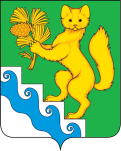 АДМИНИСТРАЦИЯ  БОГУЧАНСКОГО РАЙОНА
П О С Т А Н О В Л Е Н И Е27.11. 2020                          с. Богучаны                                 № 1223-пО внесении дополнений в постановление администрации Богучанского района от 19.12.2017 №1485-п "Об утверждении реестра муниципальных услуг администрации Богучанского района"В соответствии с Федеральным законом от 27.07.2010 № 210-ФЗ «Об организации предоставления государственных и муниципальных услуг», постановлением администрации Богучанского района от 01.12.2010    № 1683-П «Об утверждении Положения о порядке формирования и ведения реестра муниципальных услуг», руководствуясь статьями 7,43,48 Устава Богучанского района Красноярского края, ПОСТАНОВЛЯЮ:	1.Внести  дополнения в постановление администрации Богучанского района от 19.12.2017 №1485-п "Об утверждении реестра муниципальных услуг администрации Богучанского района" (далее -Постановление):	1.1.раздел III "Градостроительная деятельность" Приложения к Постановлению дополнить пунктом следующего содержания:               2.Контроль за исполнением настоящего постановления возложить на заместителя Главы Богучанского района по экономике и планированию         Н.В. Илиндееву.	    3. Настоящее постановление вступает в силу со дня, следующего за днем опубликования в Официальном вестнике Богучанского района.И.о Главы  Богучанского района		                               В.Р.Саар3.12."О предоставлении разрешения на условно-разрешенный вид использования земельного участка или объекта капитального строительства"Градостроительный кодекс Российской ФедерацииОтдел по архитектуре и градостроительству администрации Богучанского района